Department of Art, CLASS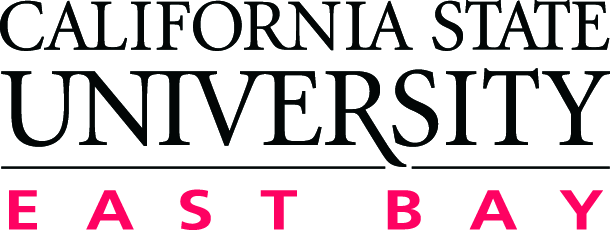 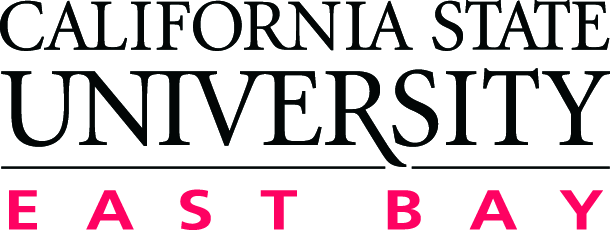 ASSESSMENT PLAN: B.F.A. in ArtUpdated Date:  Winter, 2013, By Suzy WearPROGRAM MISSIONCSUEB Missions, Commitments, and ILOs, 2012The successful artist needs imagination coupled with knowledge, technical skill and discipline. Providing students with in-depth knowledge and skills in one or more areas, the Art Program at CSUH offers education in the traditional visual arts and in the new media arts. The Program fosters the development of creative, self-examined, ethical, responsible individuals capable of effectively expressing their vision in the chosen medium. Students develop skills in spatial, pictorial and temporal media along with knowledge of art history and cultural history.PROGRAM STUDENT LEARNING OUTCOMES (SLOs)PROGRAM STUDENT LEARNING OUTCOMES (SLOs)Students graduating with a BA in Art will be able to: Students graduating with a BA in Art will be able to: SLO 1Think creatively from the expression of an idea to the completion of a work of art;SLO 2Apply art fundamentals successfully;SLO 3Demonstrate an awareness of the history and context of art in relation to contemporary topics and social, political and cultural issues; SLO 4Communicate an understanding for the use of an art medium for expression;SLO 5Communicate and apply technical proficiency in areas appropriate to their degree option to produce a cohesive body of work. SLO 6Demonstrate the ability to create artwork that shows commitment in their work, confidence in their vision and the ability to work in an individual style that expresses their particular viewYear 1: 2012-2013Which SLO(s) to assessWhich SLO(s) to assess5) Students will be able to communicate and apply technical proficiency in areas appropriate to their degree.6) Demonstrate the ability to create artwork that shows commitment in their work, confidence in their vision and the ability to work in an individual style that expresses their particular view5) Students will be able to communicate and apply technical proficiency in areas appropriate to their degree.6) Demonstrate the ability to create artwork that shows commitment in their work, confidence in their vision and the ability to work in an individual style that expresses their particular viewAssessment indicatorsAssessment indicatorsDirect:  Students in the Capstone classes upload a pdf portfolio to the Art Majors Organization on Blackboard.  All Tenure-track/tenure faculty review the portfolios and complete a survey to indicate the technical mastery and cohesive quality of the exit portfolio.  Indirect:  Students in capstone classes produce a cohesive Senior Project and/or Senior Gallery or online show of a series of artwork.  Direct:  Students in the Capstone classes upload a pdf portfolio to the Art Majors Organization on Blackboard.  All Tenure-track/tenure faculty review the portfolios and complete a survey to indicate the technical mastery and cohesive quality of the exit portfolio.  Indirect:  Students in capstone classes produce a cohesive Senior Project and/or Senior Gallery or online show of a series of artwork.  Sample (courses/# of students)Sample (courses/# of students)Exit Surveys were done this quarter for Art 4220 and Art 4230 which were capstone courses offered in the Spring (total of 39 students).  Entry level portfolios were gathered in Art 2810/20 students. Exit Surveys were done this quarter for Art 4220 and Art 4230 which were capstone courses offered in the Spring (total of 39 students).  Entry level portfolios were gathered in Art 2810/20 students. Time (which quarter(s))Time (which quarter(s))SpringSpringResponsible person(s)Responsible person(s)Suzy Wear/Gwyan Rhabyt/Kathleen LeeSuzy Wear/Gwyan Rhabyt/Kathleen LeeWays of reporting (how, to who)Ways of reporting (how, to who)Upload to Bb; Survey online, results to Suzy Wear then to Chair Phil HofstetterUpload to Bb; Survey online, results to Suzy Wear then to Chair Phil HofstetterWays of closing the loopWays of closing the loopCapstone classes in Photography and Studio Options are offered in Winter quarter.  Those will be polled in Winter 2013-2014. Include Grace Munakata and Scott Hopkins., Studio and Photography program leaders, as responsible persons. Consider department add a capstone course to Art History Option.Capstone classes in Photography and Studio Options are offered in Winter quarter.  Those will be polled in Winter 2013-2014. Include Grace Munakata and Scott Hopkins., Studio and Photography program leaders, as responsible persons. Consider department add a capstone course to Art History Option.Year 2: 2013-2014Which SLO(s) to assessWhich SLO(s) to assess1) Students will think creatively from the expression of an idea to the completion of a work of art.1) Students will think creatively from the expression of an idea to the completion of a work of art.Assessment indicatorsAssessment indicatorsIndirect:  Interview videos will be produced on students sketchbooks leading to the finished work and shown on hall monitor in Art Building.  Direct:  Copies of sketches and projects videos will be reviewed and rated by Tenured Professors in department by surveyIndirect:  Interview videos will be produced on students sketchbooks leading to the finished work and shown on hall monitor in Art Building.  Direct:  Copies of sketches and projects videos will be reviewed and rated by Tenured Professors in department by surveySample (courses/# of students)Sample (courses/# of students)3145, 4710, 4730, 4220, 4230 / 2 students from each course3145, 4710, 4730, 4220, 4230 / 2 students from each courseTime (which quarter(s))Time (which quarter(s))Fall, WInterFall, WInterResponsible person(s)Responsible person(s)Suzy Wear / Grace MunakataSuzy Wear / Grace MunakataWays of reporting (how, to who)Ways of reporting (how, to who)Faculty reviews to ChairFaculty reviews to ChairWays of closing the loopWays of closing the loopStudents self-produce videos?Students self-produce videos?Year 3: 2014-2015Which SLO(s) to assessWhich SLO(s) to assessStudents will apply art fundamentals successfully.Students will apply art fundamentals successfully.Assessment indicatorsAssessment indicators[it is ideal to have both a “direct” indicator (a test, paper, observations, etc.) and an “indirect” indicator (surveys, reflections, etc.) for each SLO assessment.][it is ideal to have both a “direct” indicator (a test, paper, observations, etc.) and an “indirect” indicator (surveys, reflections, etc.) for each SLO assessment.]Sample (courses/# of students)Sample (courses/# of students)Student Juried ShowStudent Juried ShowTime (which quarter(s))Time (which quarter(s))SpringSpringResponsible person(s)Responsible person(s)Assessment Coordinator/ Tenured FacultyAssessment Coordinator/ Tenured FacultyWays of reporting (how, to who)Ways of reporting (how, to who)Survey and comments on SurveyMonkeySurvey and comments on SurveyMonkeyWays of closing the loopWays of closing the loopYear 4: 2015-2016Which SLO(s) to assessWhich SLO(s) to assessStudents will demonstrate an awareness of the history and context of art in relation to contemporary topics and social, political and cultural issues.Students will demonstrate an awareness of the history and context of art in relation to contemporary topics and social, political and cultural issues.Assessment indicatorsAssessment indicatorsDirect:  Special assessment survey given to students in required Art History courses : Indirect:  Discussions encouraged in upper division critiquesDirect:  Special assessment survey given to students in required Art History courses : Indirect:  Discussions encouraged in upper division critiquesSample (courses/# of students)Sample (courses/# of students)Art 4620, 4070, 3035, 4060Art 4620, 4070, 3035, 4060Time (which quarter(s))Time (which quarter(s))Fall, WinterFall, WinterResponsible person(s)Responsible person(s)Assessment Coordinator, Art History InstructorsAssessment Coordinator, Art History InstructorsWays of reporting (how, to who)Ways of reporting (how, to who)Web to Assessment coordinatorWeb to Assessment coordinatorWays of closing the loopWays of closing the loopYear 5: 2016-2017Which SLO(s) to assessWhich SLO(s) to assessStudents will communicate an understanding for the use of an art medium for expression.Students will communicate an understanding for the use of an art medium for expression.Assessment indicatorsAssessment indicatorsDirect:   Survey reviews of video documentation by facultyIndirect: Video documentation of critiques and interviews with upper division studentsDirect:   Survey reviews of video documentation by facultyIndirect: Video documentation of critiques and interviews with upper division studentsSample (courses/# of students)Sample (courses/# of students)4720,47404720,4740Time (which quarter(s))Time (which quarter(s))Winter, SpringWinter, SpringResponsible person(s)Responsible person(s)Assessment CoordinatorAssessment CoordinatorWays of reporting (how, to who)Ways of reporting (how, to who)Data results of survey to ChairData results of survey to ChairWays of closing the loopWays of closing the loop